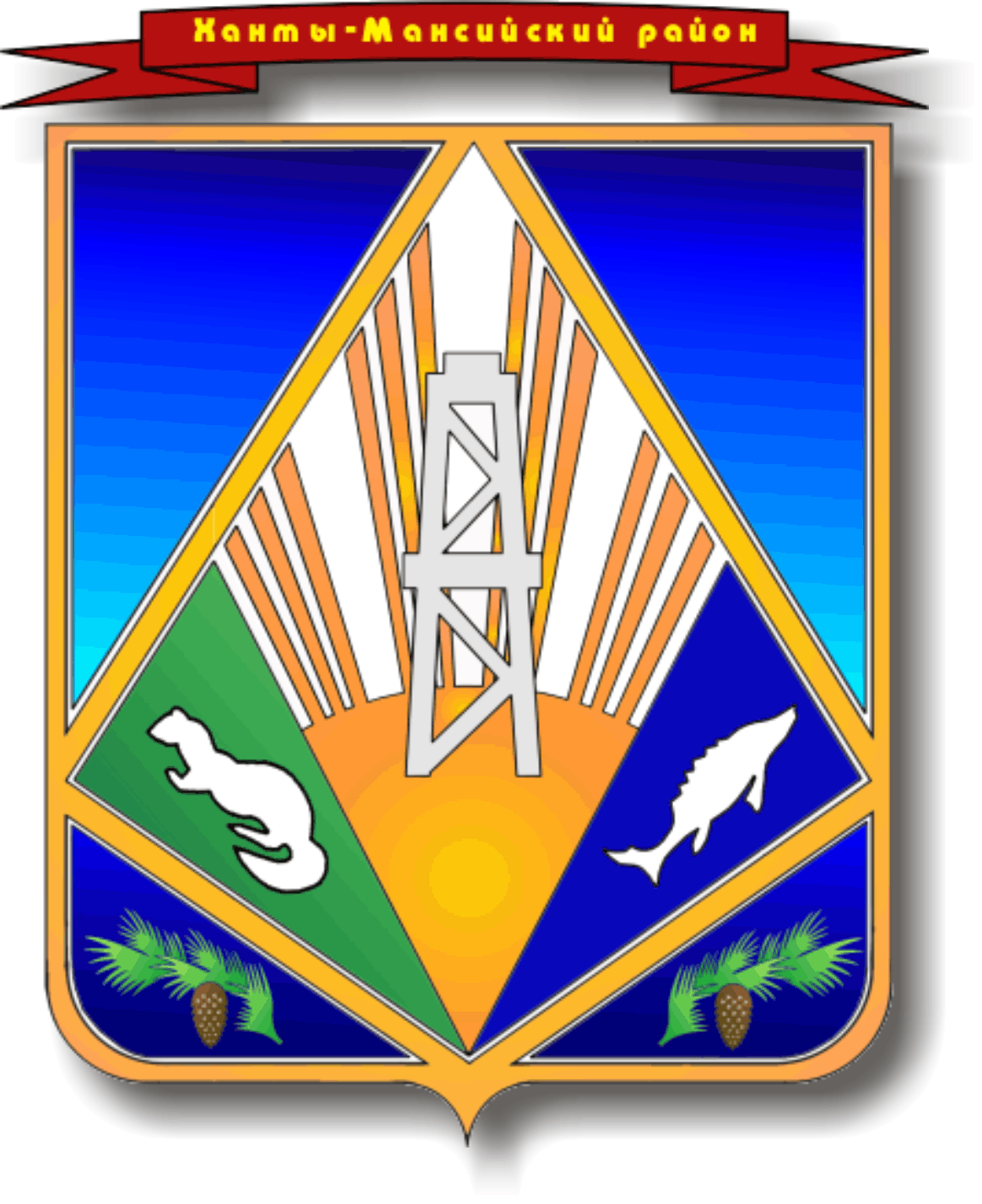 МУНИЦИПАЛЬНОЕ ОБРАЗОВАНИЕХАНТЫ-МАНСИЙСКИЙ РАЙОНХанты-Мансийский автономный округ – ЮграГЛАВА ХАНТЫ-МАНСИЙСКОГО РАЙОНАП О С Т А Н О В Л Е Н И Еот 10.11.2022 	                                № 29-пгг. Ханты-МансийскО награждении наградами главы Ханты-Мансийского районаВ соответствии с постановлением главы Ханты-Мансийского района 
от 16 августа 2017 года № 30-пг «Об утверждении Положения о присвоении и вручении наград главы Ханты-Мансийского района», учитывая протокол заседания комиссии по наградам главы Ханты-Мансийского района 
от 9 ноября 2022 года № 9:Наградить Почетной грамотой главы Ханты-Мансийского района:Вознюковского Виктора Федоровича – старшего участкового уполномоченного полиции отделения по району отдела участковых уполномоченных полиции и по делам несовершеннолетних МОМВД России «Ханты-Мансийский», за профессиональные достижения и в связи 
с профессиональным праздником – Днем сотрудника органов внутренних дел Российской Федерации;Коржука Алексея Викторовича – старшего инспектора                       (дорожно-патрульной службы) взвода № 2 отдельной роты                     дорожно-патрульной службы государственной инспекции безопасности дорожного движения МОМВД России «Ханты-Мансийский», 
за профессиональные достижения и в связи с профессиональным праздником – Днем сотрудника органов внутренних дел Российской Федерации.Объявить Благодарность главы Ханты-Мансийского района:Коблянскому Денису Владимировичу – начальнику отделения по району отдела участковых уполномоченных полиции и по делам несовершеннолетних МОМВД России «Ханты-Мансийский», за высокое профессиональное мастерство и в связи с профессиональным             праздником – Днем сотрудника органов внутренних дел Российской Федерации;Туякбаеву Булату Назымбековичу – оперуполномоченному зонального отделения № 2 отдела уголовного розыска МОМВД России «Ханты-Мансийский», за высокое профессиональное мастерство и в связи 
с профессиональным праздником – Днем сотрудника органов внутренних дел Российской Федерации;Бекетову Сергею Алексеевичу – старшему инспектору (по делам несовершеннолетних) отделения по делам несовершеннолетних отдела участковых уполномоченных полиции и по делам несовершеннолетних МОМВД России «Ханты-Мансийский», за высокое профессиональное мастерство и в связи с профессиональным праздником – Днем сотрудника органов внутренних дел Российской Федерации;Сафарову Риму Абугалимовичу – участковому уполномоченному полиции отделения по району отдела участковых уполномоченных полиции и по делам несовершеннолетних МОМВД России «Ханты-Мансийский», 
за высокое профессиональное мастерство и в связи с профессиональным праздником – Днем сотрудника органов внутренних дел Российской Федерации;Стокач Валерии Андреевне – старшему специалисту отделения информационного обеспечения штаба МОМВД России                                 «Ханты-Мансийский», за высокое профессиональное мастерство и в связи 
с профессиональным праздником – Днем сотрудника органов внутренних дел Российской Федерации.3. Опубликовать настоящее постановление в газете «Наш район» 
и разместить на официальном сайте администрации Ханты-Мансийского района.4. Контроль за выполнением постановления возложить на заместителя главы Ханты-Мансийского района, курирующего деятельность управления юридической, кадровой работы и муниципальной службы администрации Ханты-Мансийского района.Глава Ханты-Мансийского района                                              К.Р.Минулин